ПРОЕКТ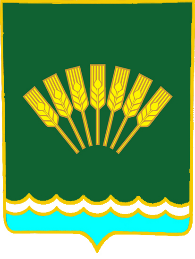 ҠAPAP                                                  ПОСТАНОВЛЕНИЕ«__» ____ 2017 г.                           №__                             «__» ____ 2017 г.О внесении изменений и дополнений в Административный регламент по предоставлению муниципальной услуги «Предоставление муниципального имущества сельского поселения Октябрьский  сельсовет муниципального района Стерлитамакский район Республики Башкортостан в аренду, безвозмездное пользование, доверительное управление» утвержденного постановлением Администрации сельского поселения Октябрьский сельсовет  от 27.05.2016г.  № 77Руководствуясь Федеральным законом от 06.10.2003 № 131-ФЗ «Об общих принципах организации местного самоуправления в Российской Федерации», Федеральным законом от 27.07.2010 № 210-ФЗ «Об организации предоставления государственных и муниципальных услуг», Федеральным законом от 01.12.2014 № 419-ФЗ «О внесении изменений в отдельные законодательные акты Российской Федерации по вопросам социальной защиты инвалидов в связи с ратификацией Конвенции о правах инвалидов», Федеральным законом от 24.11.1995 № 181-ФЗ «О социальной защите инвалидов в Российской Федерации», Уставом сельского поселения Октябрьский сельсовет муниципального района Стерлитамакский район Республики Башкортостан, ПОСТАНОВЛЯЮ:1. Утвердить и внести в Административный регламент Администрации сельского поселения Октябрьский сельсовет по предоставлению муниципальной услуги «Предоставление муниципального имущества сельского поселения Октябрьский  сельсовет муниципального района Стерлитамакский район Республики Башкортостан в аренду, безвозмездное пользование, доверительное управление» утвержденный постановлением Администрации Октябрьский сельсовет от 27.05.2016г № 77 следующие дополнения:Пункт 2.14 раздела 2 «Требования к помещениям, в которых предоставляется муниципальная услуга, к месту ожидания и приема заявителей, размещению и оформлению визуальной, текстовой и мультимедийной информации о порядкепредоставления таких услуг» дополнить абзацами следующего содержания:«требования к помещениям Администрации, в которых предоставляется муниципальная услуга, к месту ожидания и приема заявителей, размещению и оформлению визуальной, текстовой и мультимедийной информации о порядке предоставления муниципальной услуги:предоставление муниципальной услуги осуществляется в специально выделенных для этих целей помещениях Администрации;для заявителей должно быть обеспечено удобство с точки зрения пешеходной доступности от остановок общественного транспорта;в случае если имеется возможность организации стоянки (парковки) возле здания (строения), в котором размещено помещение приема и выдачи документов, организовывается стоянка (парковка) для личного автомобильного транспорта заявителей. За пользование стоянкой (парковкой) с заявителей плата не взимается;для парковки специальных автотранспортных средств инвалидов на каждой стоянке выделяется не менее 10% мест (но не менее одного места), которые не должны занимать иные транспортные средства;в целях обеспечения беспрепятственного доступа заявителей, в том числе передвигающихся на инвалидных колясках, вход в здание и помещения, в которых предоставляется муниципальная услуга, оборудуются пандусами, поручнями, тактильными (контрастными) предупреждающими элементами, иными специальными приспособлениями, позволяющими обеспечить беспрепятственный доступ и передвижение инвалидов, в соответствии с законодательством Российской Федерации о социальной защите инвалидов;на здании рядом с входом должна быть размещена информационная табличка (вывеска), содержащая следующую информацию:наименование органа;место нахождения и юридический адрес;режим работы;номера телефонов для справок.фасад здания должен быть оборудован осветительными приборами, позволяющими посетителям ознакомиться с информационными табличками;помещения приема и выдачи документов должны предусматривать места для ожидания, информирования и приема заявителей;в местах для ожидания устанавливаются стулья (кресельные секции, кресла) для заявителей. Количество мест ожидания определяется исходя из фактической нагрузки и возможностей для их размещения в здании, но не может составлять менее 5 мест;места для информирования оборудуются стендами (стойками), содержащими информацию о порядке предоставления муниципальной услуги. Доступ граждан для ознакомления с информацией должен быть обеспечен не только в часы приема заявлений, но и в рабочее время, когда прием заявителей не ведется;места для информирования оборудуются стендами (стойками), содержащими информацию о порядке предоставления муниципальной услуги. Информационные стенды (стойки) должны размещаться в местах, обеспечивающих свободный доступ к ним лиц, имеющих ограничения к передвижению, на доступной для инвалидов-колясочников высоте. Доступ граждан для ознакомления с информацией должен быть обеспечен не только в часы приема заявлений, но и в рабочее время, когда прием заявителей не ведется;информация о фамилии, имени, отчестве и должности сотрудника (наименование уполномоченного органа) должна быть размещена на личной информационной табличке и на рабочем месте специалиста;для заявителя, находящегося на приеме, должно быть предусмотрено место для раскладки документов;для обслуживания инвалидов помещения оборудуются пандусами, специальными ограждениями и перилами, обеспечивающими беспрепятственное передвижение и разворот инвалидных колясок. Места обслуживания инвалидов должны обеспечивать возможность беспрепятственного подъезда и поворота инвалидных колясок;инвалидам в целях обеспечения доступности муниципальной услуги оказывается помощь в преодолении различных барьеров, препятствующих в получении ими муниципальной услуги наравне с другими лицами. Инвалидам, имеющим стойкие расстройства функции зрения, и другим лицам с ограниченными физическими возможностями при необходимости обеспечивается сопровождение и помощь по передвижению в помещениях;обеспечивается допуск в здание и помещения, в которых предоставляется муниципальная услуга, сурдопереводчика (тифлосурдопереводчика), а также допуск и размещение собаки-проводника при наличии документа, подтверждающего ее специальное обучение;оформление визуальной, текстовой и мультимедийной информации о порядке предоставления муниципальной услуги должно соответствовать оптимальному зрительному и слуховому восприятию этой информации заявителями, в том числе с ограниченными возможностями здоровья. Предусматривается дублирование звуковой, зрительной, текстовой и графической информации знаками, выполненными рельефно-точечным шрифтом Брайля и иным выпуклым шрифтом.»2. Настоящее постановление разместить на информационном стенде сельского поселения Октябрьский сельсовет и разместить на официальном сайте сельского поселения Октябрьский сельсовет муниципального района Стерлитамакский район Республики Башкортостанhttp://www.oktoberselsovet.ru.Глава сельского поселения  Октябрьский сельсоветмуниципального района Стерлитамакский районРеспублики Башкортостан                                              Г.Я. Гафиева